Приложение 1 к ИнструкцииТехническое заданиеПредмет закупки:  Поставка электроматериалов. Срок  поставки  товара:  30 дней с момента подписания контракта.Место поставки  товара:        628449, Российская Федерация, Тюменская обл., ХМАО-Югра, Сурургутский район, г. Лянтор, ул. Магистральная, стр.14.Цели контракта: Обеспечение комфортных условий труда.   Краткая   техническая  характеристика: *неизменный показательТребования к качеству поставки товара и их  безопасности.Качество и безопасность товара Поставщик обязан подтвердить при поставке товара, предоставив на поставляемый (сертифицированный)  товар:-сертификаты качества;-сертификат соответствия.Товар должен быть  новым (не бывшим в употреблении, не восстановленным), не имеет дефектов, связанных с конструкцией, материалами и изготовлением, соответствует своему функциональному предназначению.Поставляемый товар должен отгружаться надлежащим образом, чтобы исключить порчу и/или уничтожение товара на период поставки, до приемки его Заказчиком, включая условия перегрузки. Упаковка и маркировка товара должна соответствовать установленным в Российской Федерации стандартам и обеспечивать возможность количественного учета поставленного товара. Если в период гарантийной эксплуатации обнаружатся недостатки, которые не позволят продолжить нормальную эксплуатацию товара до их устранения, то гарантийный срок продлевается на период устранения недостатков.Расходы, связанные с исполнением гарантийных обязательств, несет Поставщик. Доставку неисправного товара до места ремонта и обратно, оплачивает Поставщик. Гарантийный срок:Гарантийный срок на товар соответствует гарантийному сроку,        установленному  производителем товара.НаименованиетовараТехническая  характеристикаТехническая  характеристикаЕд. изм.Кол-воНаименованиетовараНаименование показателяЗначение показателяЕд. изм.Кол-воЛента электроизоляционная  Основа лентыПВХ*шт.80Лента электроизоляционная  Размер:Толщина Не менее 0,13ммшт.80Лента электроизоляционная  Ширина 19мм*шт.80Лента электроизоляционная  ДлинаНе менее 18мшт.80Лента электроизоляционная  Электрическая прочность Не менее 5000Вшт.80Лента электроизоляционная  Температурный диапазон эксплуатации ленты Не выше -50 ºС,             не ниже +70 ºСшт.80Лента электроизоляционная  Цвет Синий*шт.80Лента электроизоляционная Основа ленты ПВХ*шт.40Лента электроизоляционная Размер:Толщина  Не менее 0,13ммшт.40Лента электроизоляционная Ширина 19мм*шт.40Лента электроизоляционная Длина Не менее 18мшт.40Лента электроизоляционная Электрическая прочность Не менее 5000Вшт.40Лента электроизоляционная Температурный диапазон эксплуатации лентыНе выше  -50ºС,                не ниже +70 ºСшт.40Лента электроизоляционная Цвет Чёрный*шт.40Лампа энергосберегающая Мощность  20Вт*шт.150Лампа энергосберегающая Напряжение  220Вшт.150Лампа энергосберегающая Температура свечения Не ниже 4000К,не выше 4500Кшт.150Лампа энергосберегающая  Цоколь Е27*шт.150Лампа энергосберегающая Мощность  15Вт*шт.100Лампа энергосберегающая Напряжение 220Вшт.100Лампа энергосберегающая Температура свечения Не ниже 4000К,              не выше 4500Кшт.100Лампа энергосберегающая Цоколь Е27*шт.100Лампа энергосберегающая Мощность 11Вт*шт.100Лампа энергосберегающая Напряжение 220Вшт.100Лампа энергосберегающая Температура свечения  Не ниже 4000К,              не выше 4500Кшт.100Лампа энергосберегающая Цоколь Е27*шт.100Лампа энергосберегающая Мощность 100Вт*шт.20Лампа энергосберегающая Напряжение 220Вшт.20Лампа энергосберегающая Температура свечения Не ниже 4000К,              не выше 4500Кшт.20Лампа энергосберегающая Цоколь Е40*шт.20Дуговая ртутная лампа Мощность 125Вт* шт.10Дуговая ртутная лампа Цоколь Е27*шт.10Дуговая ртутная лампаМощность  250Вт*шт.70Дуговая ртутная лампаЦоколь Е40*шт.70Лампа светодиодная Мощность  Не менее 8Вт,                не более 11Втшт.50Лампа светодиодная Напряжение  Не менее190В, не более 250Вшт.50Лампа светодиодная Температура свечения Не ниже 4000К,              не выше 4500Кшт.50Лампа светодиодная Цоколь  Е27*шт.50Лампа светодиодная Гарантийный срок от поставщикаНе менее 2-х лет со дня продажишт.50Лампа светодиодная Диаметр трубки T8*шт.200Лампа светодиодная Длина  600мм*шт.200Лампа светодиодная Температура свечения Не ниже 4000К,              не выше 4500Кшт.200Лампа светодиодная Подключение без ЭПРА от сети напряжением  220Вшт.200Лампа светодиодная Мощность Не менее 8Втшт.200Лампа светодиодная Цоколь С поворотным цоколем G13* шт.200Лампа светодиодная ЦветМатовая*шт.200Лампа светодиодная Диаметр трубкиT8*шт.250Лампа светодиодная Длина 1200мм*шт.250Лампа светодиодная Температура свечения Не ниже 4000К,              не выше 4500Кшт.250Лампа светодиодная Подключение без ЭПРА от сети напряжением220Вшт.250Лампа светодиодная Мощность Не менее 17Втшт.250Лампа светодиодная Цоколь С поворотным цоколем G13*шт.250Лампа светодиодная Цвет Матовая *шт.250Светильник светодиодный 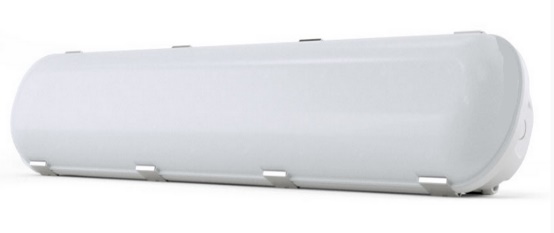 Цвет Матовый *шт.30Светильник светодиодный Температурасвечения5000К* шт.30Светильник светодиодный Световой поток 1900Лм*шт.30Светильник светодиодный Материал корпуса Алюминий*шт.30Светильник светодиодный Материал плафона светостабилизированный антивандальный полистирол*шт.30Светильник светодиодный Рабочее напряжение  176-264В*шт.30Светильник светодиодный Рабочая температура-40ºС…+45ºС*шт.30Светильник светодиодный Размер620*95*75мм*шт.30Светильник светодиодный Гарантийный срок от поставщика Не менее 3-х лет со дня продажишт.30Светильник светодиодный 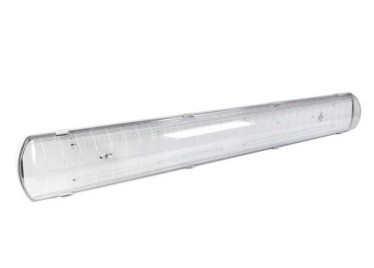 Мощность  52В*шт.15Светильник светодиодный Размер, (Д*Ш*В)  1275*137*86мм*шт.15Светильник светодиодный Световой поток- 4700-6500К 5200ЛмIP65, КСС Д*шт.15Светильник светодиодный Гарантийный срок от поставщика Не менее 3-х лет со дня продажишт.15Светильник светодиодный 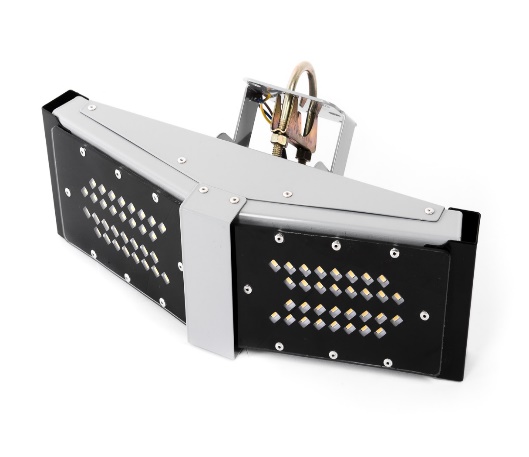 Тип крепления Настенная*шт.15Светильник светодиодный КСС Д (косинусная)*шт.15Светильник светодиодный Температура свечения5000К*шт.15Светильник светодиодный Световой поток 4200Лм*шт.15Светильник светодиодный Материал Алюминиевый корпус* шт.15Светильник светодиодный Рассеиватель Из поликарбоната*шт.15Светильник светодиодный Рабочее напряжение 170-264В*шт.15Светильник светодиодный Рабочая температура-40ºС…+45ºС*шт.15Светильник светодиодный Размер360*100*120мм*шт.15Светильник светодиодный Гарантийный срок от поставщика Не менее 3-х лет со дня продажишт.15Светильник люминесцентный СерияЛСП*шт.20Светильник люминесцентный Напряжение питания  220В, 50Гц±10%*шт.20Светильник люминесцентный Тип ламп Прямая трубчатая люминесцентная лампа Т8*шт.20Светильник люминесцентный Тип цоколя G13*шт.20Светильник люминесцентный Мощность ламп 1х18Вт*шт.20Светильник люминесцентный Климатическое исполнение УХЛ4*шт.20Светильник люминесцентный Степень защиты IP65*шт.20Светильник люминесцентный СерияЛСП*шт.8Светильник люминесцентный Напряжение питания 220В, 50Гц±10%*шт.8Светильник люминесцентный Тип ламп Прямая трубчатая люминесцентная лампа Т8*шт.8Светильник люминесцентный Тип цоколя G13*шт.8Светильник люминесцентный Мощность ламп  2х40(36)Вт*шт.8Светильник люминесцентный Климатическое исполнение УХЛ4*шт.8Светильник люминесцентный Степень защиты  IP65*шт.8Кабель  ВВГ нг LSНаименованиеПоливинилхлоридный голый, пониженное дымо- и газовыделением500Кабель  ВВГ нг LSПровод Круглый медный*м500Кабель  ВВГ нг LSСечение1,5мм*м500Кабель  ВВГ нг LSКол-во жил3*м500Кабель  ВВГ нг LSМетраж Цельный*м500Кабель  ВВГнг LSНаименованиеПоливинилхлоридный голый, пониженное дымо- и газовыделением500Кабель  ВВГнг LSПроводКруглый медный*м500Кабель  ВВГнг LSСечение2,5мм*м500Кабель  ВВГнг LSКол-во жил3*м500Кабель  ВВГнг LSМетраж Цельный*м500Кабель  ВВГнг LSНаименованиеПоливинилхлоридный голый, пониженное дымо- и газовыделением150Кабель  ВВГнг LSПровод Медный*м150Кабель  ВВГнг LSСечение2,5мм*м150Кабель  ВВГнг LSКол-во жил4*м150Кабель  ВВГнг LSМетражЦельный*м150Кабель  ПВСНаименованиеПровод поливинилхлоридный соединительныйм100Кабель  ПВССечение1,5мм *м100Кабель  ПВСКол-во жил3*м100Кабель  ПВСЖилы Многожильный*м100Кабель  ПВСЦвет Белый*м100Кабель  ПВСФорма кабеля Круглая*м100Кабель  ПВСМетраж Цельный*м100Кабель  ПВСНаименованиеПровод поливинилхлоридный соединительныйм100Кабель  ПВССечение2,5мм*м100Кабель  ПВСКол-во жил3*м100Кабель  ПВСЖилы Многожильный*м100Кабель  ПВСЦвет Белый*м100Кабель  ПВСФорма кабеля Круглая*м100Кабель  ПВСМетраж Цельный*м100Кабель  МКВЭВНаименованиеКабель  монтажный м200Кабель  МКВЭВСечение0,35мм*м200Кабель  МКВЭВКол-во жил4*м200Кабель  МКВЭВЖилыМультипроволочная проводящая ток медная жила из лужённой оловом проволоки*м200Кабель  МКВЭВИзоляцияИз полимерного ПВХ – пластиката*м200Кабель  МКВЭВЭкран В виде витой пары*, оплётка из медных лужённых проволок или алюмополиэтилена*м200Кабель  МКВЭВНаружная и внутренняя оболочки  из ПВХм200Кабель  МКВЭВРабочая температура окружающей средыНе менее 40 ºС, не более +80 ºС м200Кабель  МКВЭВЧастота переменного напряжения 50Гц*м200Кабель  МКВЭВВеличина переменного напряжения 600-1000Вм200Кабель  ШВВПНаименованиеШнур с ПВХ - изоляцией в ПВХ - оболочке, плоскийм100Кабель  ШВВПСечение1мм*м100Кабель  ШВВПКоличество жил 3*м100Кабель  ШВВПМатериал Медь*, многопроволочная скрученнаям100Кабель  ШВВПКласс 5 класс*м100Кабель  ШВВПМатериал изоляции ПВХ – пластикат*м100Кабель  ШВВПТоковая нагрузка (А) 10*м100Кабель  ШВВПМатериал оболочки ПВХ – пластикат*м100Кабель  ШВВПСечение: (мм²) 1*м100Кабель  КГхлНаименованиеКабель гибкий холодостойкийм100Кабель  КГхлТемпература эксплуатации кабеля Не менее -60 ºС,                   не более +50ºСм100Кабель  КГхлСрок службы кабеля Вне воздействия агрессивных сред - 4годам100Кабель  КГхлЧисло жил и номинальное сечение 2х1,5мм*м100Кабель  КГхлНаружный диаметр кабеля9,4мм*м100Кабель  КГхлДлительно допустимый ток24А*м100Коробка распаячная (распределительная)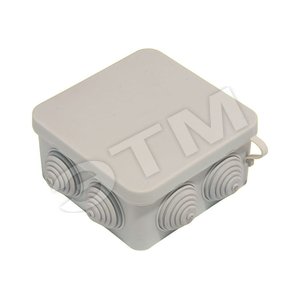 Размер85х85мм*шт.20Коробка распаячная (распределительная)Степень защиты Не ниже IP55шт.20Коробка распаячная (распределительная)Установка Наружная*шт.20Коробка распаячная (распределительная)Форма Прямоугольная*шт.20Коробка распаячная (распределительная)Размер100х100мм*шт.10Коробка распаячная (распределительная)Степень защиты Не ниже IP55шт.10Коробка распаячная (распределительная)Установка Наружная*шт.10Коробка распаячная (распределительная)Форма Прямоугольная*шт.10Коробка распаячная рожковая   Габариты178х67мм*шт.10Коробка распаячная рожковая   МатериалКарболит  шт.10Коробка распаячная рожковая   Количество сальниковых рожков4*шт.10Клемник 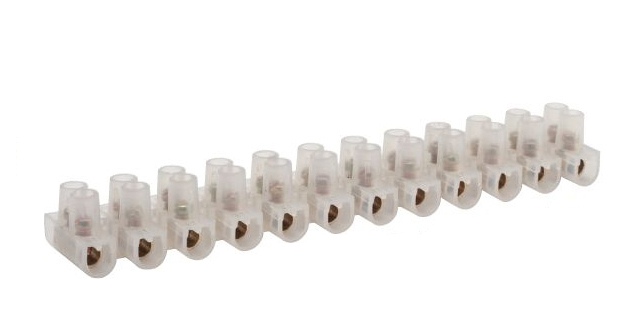 Клемная колодкаВинтовая*шт.30Клемник Сечение провода 6мм²*шт.30Клемник Проводов На 12*шт.30Клемник Клемная колодка Винтовая*шт.30Клемник Сечение провода 10мм²*шт.30Клемник Проводов На 12*шт.30Клемник Клемная колодка Винтовая*шт.30Клемник Сечение провода 25мм²*шт.30Клемник ПроводовНа 12*шт.30Клемная колодка под винт делимая 12х2,5ммНоминальный ток in           24А*шт.10Клемная колодка под винт делимая 12х2,5ммКоличество полюсов    12*шт.10Клемная колодка под винт делимая 12х2,5ммСпособ монтажа                Прямая установка*шт.10Клемная колодка под винт делимая 12х2,5ммНоминальное напряжение  450В*шт.10Клемная колодка под винт делимая 12х2,5ммКоличество клемм на полюс                                   12*                                      шт.10Кабель канал Размер, (В*Ш) 10*15мм *шт.50Кабель канал Цвет Белый*шт.50Кабель канал Материал Пластмасса*шт.50Кабель канал Длина 2м*шт.50Кабель канал Размер, (В*Ш) 16*25мм*шт.50Кабель канал Цвет Белый*шт.50Кабель канал Материал Пластмасса*шт.50Кабель канал Длина 2м*шт.50Кабель канал Размер, (В*Ш) 10*10мм*шт.50Кабель канал Цвет Белый*шт.50Кабель канал Материал Пластмасса*шт.50Кабель канал Длина 2м*шт.50Розетка накладная Вид исполнения Для открытой проводки   (ОП)шт.50Розетка накладная Количество гнезд  С одним гнездом (1п)шт.50Розетка накладная Ампераж16 Ашт.50Розетка накладная Цвет Белыйшт.50Розетка накладная Наличие заземленияС заземлениемшт.50Розетка накладная Вид исполнения Для открытой проводки (ОП)шт.50Розетка накладная Количество гнезд  С двумя гнездами (2п)шт.50Розетка накладная Ампераж16 Ашт.50Розетка накладная Цвет Белыйшт.50Розетка накладная Наличие заземленияС заземлениемшт.50Гофрированная труба МатериалПВХ*м200Гофрированная труба Диаметр16мм*,Со стальным тросом*м200Гофрированная труба Материал ПВХ*м100Гофрированная труба Диаметр20мм*,Со стальным тросом*м100Трубка гибкая гофрированная Материал Полипропилен с разрезомм200Трубка гибкая гофрированная Внутренний диаметр 9,8мм* м200Крепёж-клипса Для гофрированной трубы ПВХ Ду16мм*шт.200Крепёж-клипса Цвет Серый*шт.200Крепёж-клипса Для гофрированной трубы Ду20мм*шт.200Крепёж-клипса Цвет Серый*шт.200Хомут-стяжка МатериалПолиамид (нейлон)*шт.300Хомут-стяжка Длина160мм*шт.300Хомут-стяжка ЦветБелый*шт.300Хомут-стяжка МатериалПолиамид (нейлон)*шт.200Хомут-стяжка Длина400мм*шт.200Хомут-стяжка ЦветЧёрный*шт.200Хомут-стяжка МатериалНейлон*шт.1000Хомут-стяжка Длина110мм*шт.1000Хомут-стяжка НеоткрывающаяПод винт*шт.1000Цифровой мультиметр  М-832Диапазон измерения: постоянное напряжение U=0,1мВ-600В*шт.3Цифровой мультиметр  М-832Переменное напряжение   U ̴ 0,1-600В*шт.3Цифровой мультиметр  М-832Постоянный ток I=2мА-10А*шт.3Цифровой мультиметр  М-832Диапазон частот попеременному току 40-400Гц*шт.3Цифровой мультиметр  М-832Сопротивление,  (R) 1М*шт.3Цифровой мультиметр  М-832Входное сопротивление,     Ом (R) 0,1-2М1М*шт.3Цифровой мультиметр  М-832Встроенный генератор меандр 50Гц*шт.3Цифровой мультиметр  М-832Коэффициент усиления транзисторов h21 до 1000*шт.3Цифровой мультиметр  М-832Режим «прозвонка» 50 ОМ*шт.3Цифровой мультиметр  М-832Диод – тест Есть*шт.3Цифровой мультиметр  М-832Питание 9В шт.3Цифровой мультиметр  М-832Габариты 65*125*28мм*шт.3Мультиметр М-830ВКоличество измерений в секунду2*шт.1Мультиметр М-830ВПостоянное напряжение U=0,1мВ – 1000В*шт.1Мультиметр М-830ВПеременное напряжение  U ̴ 0,1В – 750В*шт.1Мультиметр М-830ВПостоянный ток I=200мА – 10А*шт.1Мультиметр М-830ВДиапазон частот по переменному току 40 – 400Гц*шт.1Мультиметр М-830ВВходное сопротивление, (R) 1М*шт.1Мультиметр М-830ВКоэффициент усиления транзисторов h21 до 1000*шт.1Мультиметр М-830ВРежим «прозвонка» 50 ОМ*шт.1Мультиметр М-830ВДиод – тест Есть*шт.1Мультиметр М-830ВГабариты 65*125*28мм*шт.1Предохранитель 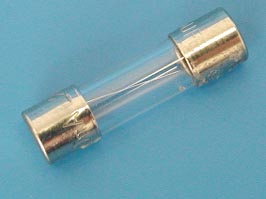 Размер5*20мм*,стеклянный, 2А/250В*шт.30Аккумулятор Свинцово-кислотный герметичный 12В*7Ач*шт.3Аккумулятор Размер: Длина 15см*шт.3Аккумулятор Ширина 6см*шт.3Аккумулятор Высота 9,5см *шт.3Термопаста С теплопроводностью температурное 4,1W/mK*шт.3Термопаста Сопротивление 8мм²*K/W*шт.3Термопаста Шприц 3,5гр*шт.3Автоматический выключатель СерияВА 47-63 *шт.10Автоматический выключатель Максимальная коммутационная способность4,5кА, 6кАшт.10Автоматический выключатель Коммутационная износостойкость10000 цикловшт.10Автоматический выключатель Механическая износостойкость20000 цикловшт.10Автоматический выключатель Мин. и мак. Сечение подключаемого провода 1-25мм²*шт.10Автоматический выключатель Момент затяжки2,5Н·мшт.10Автоматический выключатель Номинальное фазное напряжение частотой:50Гц: 240Вшт.10Автоматический выключатель Номинальное линейное напряжение частотой:50Гц: 415Вшт.10Автоматический выключатель Степень защитыIP20шт.10Автоматический выключатель Степень защиты аппарата в модульном шкафу IP40шт.10Автоматический выключатель Время срабатывания при коротком замыкании0,01сек.шт.10Автоматический выключатель Климатическое исполнениеУХЛ 4шт.10Автоматический выключатель Диапазон рабочих температур -40…+50◦С*шт.10Автоматический выключатель Категория примененияАшт.10Автоматический выключатель Число полюсов 1шт.10Автоматический выключатель Номинальный ток2А *шт.10